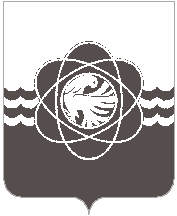 57 сессии четвёртого созываот 20.11.2018  № 472О внесении изменений в решение Десногорского городского Советаот 28.11.2017 № 391Рассмотрев обращение Администрации муниципального образования  «город Десногорск» Смоленской области от 07.11.2018 № 10802,  в соответствии с Федеральным законом от 21.12.2001 № 178-ФЗ «О приватизации государственного и муниципального имущества», со ст. 26 Устава муниципального образования  «город Десногорск» Смоленской области, учитывая рекомендации постоянных депутатских комиссий, Десногорский городской СоветР Е Ш И Л:           1. Внести изменение в решение Десногорского городского Совета от 28.11.2017 № 391 (в редакции от 03.07.2018 №441), исключив из Перечня имущества, находящегося в муниципальной собственности  муниципального образования «город  Десногорск» Смоленской области и планируемого к приватизации в 2018 году, позицию № 5.2. Настоящее  решение   опубликовать  в  газете «Десна».Председатель Десногорского городского Совета                                                                        В.Н. БлохинГлава     муниципального     образования    «город Десногорск» Смоленской области                                                 А.Н. Шубин 